AutumnT1 Week 1T1 Week 2T1 Week 3T1 Week 4T1 Week 5T1 Week 6T1 Week 6T1 Week 7T1 Week 8T2 Week 1T2 Week 2T2 Week 3T2 Week 3T2 Week 4T2 Week 5T2 Week 6T2 Week 7AutumnNumber – Place ValueNumber – Place ValueNumber – Place ValueNumber – Place ValueNumber – Addition and SubtractionNumber – Addition and SubtractionNumber – Addition and SubtractionNumber – Addition and SubtractionMeasurement:Length and PerimeterAssessment and Addition and SubtractionAddition and Subtraction    / Length and Perimeter               Addition and Subtraction    / Length and Perimeter               Length and Perimeter  / Multiplication and Division  (3 days)Number – Multiplication and DivisionNumber – Multiplication and DivisionNumber – Multiplication and DivisionNumber – Multiplication and DivisionSpringT3 Week 1T3 Week 2T3 Week 3T3 Week 4T3 Week 5T3 Week 6T3 Week 6T4 Week 1T4 Week 2T4 Week 3T4 Week 4T4 Week 5T4 Week 5T4 Week 6SpringNumber – Multiplication and DivisionNumber – Multiplication and DivisionFractionsFractionsFractionsFractionsDecimalsDecimalsDecimalsDecimalsTimeTimeTimeConsolidationSummerT5 Week 1T5 Week 2T5 Week 3T5 Week 4T5 Week 5T6 Week 1T6 Week 1T6 Week 2T6 Week 3T6 Week 4T6 Week 5T6 Week 6T6 Week 6T6 Week 7 T6 Week  8 (2 days)SummerMeasurement – Money Measurement – Money Geometry –Properties of ShapePosition and DirectionGeometry –Properties of ShapePosition and DirectionGeometry –Properties of ShapePosition and DirectionAssessmentAssessmentStatistics Statistics Statistics Measurement - AreaExcellence ActivitiesExcellence ActivitiesExcellence ActivitiesExcellence ActivitiesT1 Week 1T1 Week 1T1 Week 1T1 Week 2T1 Week 2T1 Week 2T1 Week 3T1 Week 3T1 Week 3T1 Week 4T1 Week 4T1 Week 4T1 Week 5T1 Week 5T1 Week 6T1 Week 6T1 Week 7T1 Week 7k 8k 8k 8k 8T2 Week 1T2 Week 1T2 Week 2T2 Week 2T2 Week 2T2 Week 3T2 Week 3T2 Week 4T2 Week 4T2 Week 4T2 Week 5T2 Week 5T2 Week 5T2 Week 6T2 Week 6T2 Week 6T2 Week 7AutumnNumber – Place ValueCount in multiples of 6, 7, 9, 25 and 1,000.Find 1,000 more or less than a given number.Count backwards through 0 to include negative numbers.Recognise the place value of each digit in a four-digit number (1,000s, 100s, 10s, and 1s).Order and compare numbers beyond 1,000.Identify, represent and estimate numbers using different representations.Round any number to the nearest 10, 100 or 1,000.Solve number and practical problems that involve all of the above and with increasingly large positive numbers.Read Roman numerals to 100 (I to C) and know that over time, the numeral system changed to include the concept of 0 and place value.Number – Place ValueCount in multiples of 6, 7, 9, 25 and 1,000.Find 1,000 more or less than a given number.Count backwards through 0 to include negative numbers.Recognise the place value of each digit in a four-digit number (1,000s, 100s, 10s, and 1s).Order and compare numbers beyond 1,000.Identify, represent and estimate numbers using different representations.Round any number to the nearest 10, 100 or 1,000.Solve number and practical problems that involve all of the above and with increasingly large positive numbers.Read Roman numerals to 100 (I to C) and know that over time, the numeral system changed to include the concept of 0 and place value.Number – Place ValueCount in multiples of 6, 7, 9, 25 and 1,000.Find 1,000 more or less than a given number.Count backwards through 0 to include negative numbers.Recognise the place value of each digit in a four-digit number (1,000s, 100s, 10s, and 1s).Order and compare numbers beyond 1,000.Identify, represent and estimate numbers using different representations.Round any number to the nearest 10, 100 or 1,000.Solve number and practical problems that involve all of the above and with increasingly large positive numbers.Read Roman numerals to 100 (I to C) and know that over time, the numeral system changed to include the concept of 0 and place value.Number – Place ValueCount in multiples of 6, 7, 9, 25 and 1,000.Find 1,000 more or less than a given number.Count backwards through 0 to include negative numbers.Recognise the place value of each digit in a four-digit number (1,000s, 100s, 10s, and 1s).Order and compare numbers beyond 1,000.Identify, represent and estimate numbers using different representations.Round any number to the nearest 10, 100 or 1,000.Solve number and practical problems that involve all of the above and with increasingly large positive numbers.Read Roman numerals to 100 (I to C) and know that over time, the numeral system changed to include the concept of 0 and place value.Number – Place ValueCount in multiples of 6, 7, 9, 25 and 1,000.Find 1,000 more or less than a given number.Count backwards through 0 to include negative numbers.Recognise the place value of each digit in a four-digit number (1,000s, 100s, 10s, and 1s).Order and compare numbers beyond 1,000.Identify, represent and estimate numbers using different representations.Round any number to the nearest 10, 100 or 1,000.Solve number and practical problems that involve all of the above and with increasingly large positive numbers.Read Roman numerals to 100 (I to C) and know that over time, the numeral system changed to include the concept of 0 and place value.Number – Place ValueCount in multiples of 6, 7, 9, 25 and 1,000.Find 1,000 more or less than a given number.Count backwards through 0 to include negative numbers.Recognise the place value of each digit in a four-digit number (1,000s, 100s, 10s, and 1s).Order and compare numbers beyond 1,000.Identify, represent and estimate numbers using different representations.Round any number to the nearest 10, 100 or 1,000.Solve number and practical problems that involve all of the above and with increasingly large positive numbers.Read Roman numerals to 100 (I to C) and know that over time, the numeral system changed to include the concept of 0 and place value.Number – Place ValueCount in multiples of 6, 7, 9, 25 and 1,000.Find 1,000 more or less than a given number.Count backwards through 0 to include negative numbers.Recognise the place value of each digit in a four-digit number (1,000s, 100s, 10s, and 1s).Order and compare numbers beyond 1,000.Identify, represent and estimate numbers using different representations.Round any number to the nearest 10, 100 or 1,000.Solve number and practical problems that involve all of the above and with increasingly large positive numbers.Read Roman numerals to 100 (I to C) and know that over time, the numeral system changed to include the concept of 0 and place value.Number – Place ValueCount in multiples of 6, 7, 9, 25 and 1,000.Find 1,000 more or less than a given number.Count backwards through 0 to include negative numbers.Recognise the place value of each digit in a four-digit number (1,000s, 100s, 10s, and 1s).Order and compare numbers beyond 1,000.Identify, represent and estimate numbers using different representations.Round any number to the nearest 10, 100 or 1,000.Solve number and practical problems that involve all of the above and with increasingly large positive numbers.Read Roman numerals to 100 (I to C) and know that over time, the numeral system changed to include the concept of 0 and place value.Number – Place ValueCount in multiples of 6, 7, 9, 25 and 1,000.Find 1,000 more or less than a given number.Count backwards through 0 to include negative numbers.Recognise the place value of each digit in a four-digit number (1,000s, 100s, 10s, and 1s).Order and compare numbers beyond 1,000.Identify, represent and estimate numbers using different representations.Round any number to the nearest 10, 100 or 1,000.Solve number and practical problems that involve all of the above and with increasingly large positive numbers.Read Roman numerals to 100 (I to C) and know that over time, the numeral system changed to include the concept of 0 and place value.Number – Place ValueCount in multiples of 6, 7, 9, 25 and 1,000.Find 1,000 more or less than a given number.Count backwards through 0 to include negative numbers.Recognise the place value of each digit in a four-digit number (1,000s, 100s, 10s, and 1s).Order and compare numbers beyond 1,000.Identify, represent and estimate numbers using different representations.Round any number to the nearest 10, 100 or 1,000.Solve number and practical problems that involve all of the above and with increasingly large positive numbers.Read Roman numerals to 100 (I to C) and know that over time, the numeral system changed to include the concept of 0 and place value.Number – Place ValueCount in multiples of 6, 7, 9, 25 and 1,000.Find 1,000 more or less than a given number.Count backwards through 0 to include negative numbers.Recognise the place value of each digit in a four-digit number (1,000s, 100s, 10s, and 1s).Order and compare numbers beyond 1,000.Identify, represent and estimate numbers using different representations.Round any number to the nearest 10, 100 or 1,000.Solve number and practical problems that involve all of the above and with increasingly large positive numbers.Read Roman numerals to 100 (I to C) and know that over time, the numeral system changed to include the concept of 0 and place value.Number – Place ValueCount in multiples of 6, 7, 9, 25 and 1,000.Find 1,000 more or less than a given number.Count backwards through 0 to include negative numbers.Recognise the place value of each digit in a four-digit number (1,000s, 100s, 10s, and 1s).Order and compare numbers beyond 1,000.Identify, represent and estimate numbers using different representations.Round any number to the nearest 10, 100 or 1,000.Solve number and practical problems that involve all of the above and with increasingly large positive numbers.Read Roman numerals to 100 (I to C) and know that over time, the numeral system changed to include the concept of 0 and place value.Number – Addition and SubtractionAdd and subtract numbers with up to 4 digits using the formal written methods of columnar addition and subtraction where appropriate.Estimate and use inverse operations to check answers to a calculation.Solve addition and subtraction two-step problems in contexts, deciding which operations and methods to use and why.Number – Addition and SubtractionAdd and subtract numbers with up to 4 digits using the formal written methods of columnar addition and subtraction where appropriate.Estimate and use inverse operations to check answers to a calculation.Solve addition and subtraction two-step problems in contexts, deciding which operations and methods to use and why.Number – Addition and SubtractionAdd and subtract numbers with up to 4 digits using the formal written methods of columnar addition and subtraction where appropriate.Estimate and use inverse operations to check answers to a calculation.Solve addition and subtraction two-step problems in contexts, deciding which operations and methods to use and why.Number – Addition and SubtractionAdd and subtract numbers with up to 4 digits using the formal written methods of columnar addition and subtraction where appropriate.Estimate and use inverse operations to check answers to a calculation.Solve addition and subtraction two-step problems in contexts, deciding which operations and methods to use and why.Number – Addition and SubtractionAdd and subtract numbers with up to 4 digits using the formal written methods of columnar addition and subtraction where appropriate.Estimate and use inverse operations to check answers to a calculation.Solve addition and subtraction two-step problems in contexts, deciding which operations and methods to use and why.Number – Addition and SubtractionAdd and subtract numbers with up to 4 digits using the formal written methods of columnar addition and subtraction where appropriate.Estimate and use inverse operations to check answers to a calculation.Solve addition and subtraction two-step problems in contexts, deciding which operations and methods to use and why.Measurement – Length and PerimeterMeasure and calculate the perimeter of a rectilinear figure (including squares) in centimetres and metres.Convert between different units of measure [for example, kilometre to metre]Measurement – Length and PerimeterMeasure and calculate the perimeter of a rectilinear figure (including squares) in centimetres and metres.Convert between different units of measure [for example, kilometre to metre]Measurement – Length and PerimeterMeasure and calculate the perimeter of a rectilinear figure (including squares) in centimetres and metres.Convert between different units of measure [for example, kilometre to metre]Measurement – Length and PerimeterMeasure and calculate the perimeter of a rectilinear figure (including squares) in centimetres and metres.Convert between different units of measure [for example, kilometre to metre]Number – Multiplication and DivisionRecall multiplication and division facts for multiplication tables up to 12 × 12.Count in multiples of 6, 7, 9, 25 and 1,000.Use place value, known and derived facts to multiply and divide mentally, including: multiplying by 0 and 1; dividing by 1; multiplying together 3 numbers.Solve problems involving multiplying and adding, including using the distributive law to multiply two-digit numbers by 1 digit.Recognise and use factor pairs and commutativity in mental calculations.Multiply two-digit and three-digit numbers by a one-digit number using formal written layout.Integer scaling problems and harder correspondence problems such as n objects are connected to m objects.Non Statutory:Pupils practise to become fluent in the formal written method of short multiplication and short division with exact answersNumber – Multiplication and DivisionRecall multiplication and division facts for multiplication tables up to 12 × 12.Count in multiples of 6, 7, 9, 25 and 1,000.Use place value, known and derived facts to multiply and divide mentally, including: multiplying by 0 and 1; dividing by 1; multiplying together 3 numbers.Solve problems involving multiplying and adding, including using the distributive law to multiply two-digit numbers by 1 digit.Recognise and use factor pairs and commutativity in mental calculations.Multiply two-digit and three-digit numbers by a one-digit number using formal written layout.Integer scaling problems and harder correspondence problems such as n objects are connected to m objects.Non Statutory:Pupils practise to become fluent in the formal written method of short multiplication and short division with exact answersNumber – Multiplication and DivisionRecall multiplication and division facts for multiplication tables up to 12 × 12.Count in multiples of 6, 7, 9, 25 and 1,000.Use place value, known and derived facts to multiply and divide mentally, including: multiplying by 0 and 1; dividing by 1; multiplying together 3 numbers.Solve problems involving multiplying and adding, including using the distributive law to multiply two-digit numbers by 1 digit.Recognise and use factor pairs and commutativity in mental calculations.Multiply two-digit and three-digit numbers by a one-digit number using formal written layout.Integer scaling problems and harder correspondence problems such as n objects are connected to m objects.Non Statutory:Pupils practise to become fluent in the formal written method of short multiplication and short division with exact answersNumber – Multiplication and DivisionRecall multiplication and division facts for multiplication tables up to 12 × 12.Count in multiples of 6, 7, 9, 25 and 1,000.Use place value, known and derived facts to multiply and divide mentally, including: multiplying by 0 and 1; dividing by 1; multiplying together 3 numbers.Solve problems involving multiplying and adding, including using the distributive law to multiply two-digit numbers by 1 digit.Recognise and use factor pairs and commutativity in mental calculations.Multiply two-digit and three-digit numbers by a one-digit number using formal written layout.Integer scaling problems and harder correspondence problems such as n objects are connected to m objects.Non Statutory:Pupils practise to become fluent in the formal written method of short multiplication and short division with exact answersNumber – Multiplication and DivisionRecall multiplication and division facts for multiplication tables up to 12 × 12.Count in multiples of 6, 7, 9, 25 and 1,000.Use place value, known and derived facts to multiply and divide mentally, including: multiplying by 0 and 1; dividing by 1; multiplying together 3 numbers.Solve problems involving multiplying and adding, including using the distributive law to multiply two-digit numbers by 1 digit.Recognise and use factor pairs and commutativity in mental calculations.Multiply two-digit and three-digit numbers by a one-digit number using formal written layout.Integer scaling problems and harder correspondence problems such as n objects are connected to m objects.Non Statutory:Pupils practise to become fluent in the formal written method of short multiplication and short division with exact answersNumber – Multiplication and DivisionRecall multiplication and division facts for multiplication tables up to 12 × 12.Count in multiples of 6, 7, 9, 25 and 1,000.Use place value, known and derived facts to multiply and divide mentally, including: multiplying by 0 and 1; dividing by 1; multiplying together 3 numbers.Solve problems involving multiplying and adding, including using the distributive law to multiply two-digit numbers by 1 digit.Recognise and use factor pairs and commutativity in mental calculations.Multiply two-digit and three-digit numbers by a one-digit number using formal written layout.Integer scaling problems and harder correspondence problems such as n objects are connected to m objects.Non Statutory:Pupils practise to become fluent in the formal written method of short multiplication and short division with exact answersNumber – Multiplication and DivisionRecall multiplication and division facts for multiplication tables up to 12 × 12.Count in multiples of 6, 7, 9, 25 and 1,000.Use place value, known and derived facts to multiply and divide mentally, including: multiplying by 0 and 1; dividing by 1; multiplying together 3 numbers.Solve problems involving multiplying and adding, including using the distributive law to multiply two-digit numbers by 1 digit.Recognise and use factor pairs and commutativity in mental calculations.Multiply two-digit and three-digit numbers by a one-digit number using formal written layout.Integer scaling problems and harder correspondence problems such as n objects are connected to m objects.Non Statutory:Pupils practise to become fluent in the formal written method of short multiplication and short division with exact answersNumber – Multiplication and DivisionRecall multiplication and division facts for multiplication tables up to 12 × 12.Count in multiples of 6, 7, 9, 25 and 1,000.Use place value, known and derived facts to multiply and divide mentally, including: multiplying by 0 and 1; dividing by 1; multiplying together 3 numbers.Solve problems involving multiplying and adding, including using the distributive law to multiply two-digit numbers by 1 digit.Recognise and use factor pairs and commutativity in mental calculations.Multiply two-digit and three-digit numbers by a one-digit number using formal written layout.Integer scaling problems and harder correspondence problems such as n objects are connected to m objects.Non Statutory:Pupils practise to become fluent in the formal written method of short multiplication and short division with exact answersNumber – Multiplication and DivisionRecall multiplication and division facts for multiplication tables up to 12 × 12.Count in multiples of 6, 7, 9, 25 and 1,000.Use place value, known and derived facts to multiply and divide mentally, including: multiplying by 0 and 1; dividing by 1; multiplying together 3 numbers.Solve problems involving multiplying and adding, including using the distributive law to multiply two-digit numbers by 1 digit.Recognise and use factor pairs and commutativity in mental calculations.Multiply two-digit and three-digit numbers by a one-digit number using formal written layout.Integer scaling problems and harder correspondence problems such as n objects are connected to m objects.Non Statutory:Pupils practise to become fluent in the formal written method of short multiplication and short division with exact answersNumber – Multiplication and DivisionRecall multiplication and division facts for multiplication tables up to 12 × 12.Count in multiples of 6, 7, 9, 25 and 1,000.Use place value, known and derived facts to multiply and divide mentally, including: multiplying by 0 and 1; dividing by 1; multiplying together 3 numbers.Solve problems involving multiplying and adding, including using the distributive law to multiply two-digit numbers by 1 digit.Recognise and use factor pairs and commutativity in mental calculations.Multiply two-digit and three-digit numbers by a one-digit number using formal written layout.Integer scaling problems and harder correspondence problems such as n objects are connected to m objects.Non Statutory:Pupils practise to become fluent in the formal written method of short multiplication and short division with exact answersNumber – Multiplication and DivisionRecall multiplication and division facts for multiplication tables up to 12 × 12.Count in multiples of 6, 7, 9, 25 and 1,000.Use place value, known and derived facts to multiply and divide mentally, including: multiplying by 0 and 1; dividing by 1; multiplying together 3 numbers.Solve problems involving multiplying and adding, including using the distributive law to multiply two-digit numbers by 1 digit.Recognise and use factor pairs and commutativity in mental calculations.Multiply two-digit and three-digit numbers by a one-digit number using formal written layout.Integer scaling problems and harder correspondence problems such as n objects are connected to m objects.Non Statutory:Pupils practise to become fluent in the formal written method of short multiplication and short division with exact answersNumber – Multiplication and DivisionRecall multiplication and division facts for multiplication tables up to 12 × 12.Count in multiples of 6, 7, 9, 25 and 1,000.Use place value, known and derived facts to multiply and divide mentally, including: multiplying by 0 and 1; dividing by 1; multiplying together 3 numbers.Solve problems involving multiplying and adding, including using the distributive law to multiply two-digit numbers by 1 digit.Recognise and use factor pairs and commutativity in mental calculations.Multiply two-digit and three-digit numbers by a one-digit number using formal written layout.Integer scaling problems and harder correspondence problems such as n objects are connected to m objects.Non Statutory:Pupils practise to become fluent in the formal written method of short multiplication and short division with exact answersNumber – Multiplication and DivisionRecall multiplication and division facts for multiplication tables up to 12 × 12.Count in multiples of 6, 7, 9, 25 and 1,000.Use place value, known and derived facts to multiply and divide mentally, including: multiplying by 0 and 1; dividing by 1; multiplying together 3 numbers.Solve problems involving multiplying and adding, including using the distributive law to multiply two-digit numbers by 1 digit.Recognise and use factor pairs and commutativity in mental calculations.Multiply two-digit and three-digit numbers by a one-digit number using formal written layout.Integer scaling problems and harder correspondence problems such as n objects are connected to m objects.Non Statutory:Pupils practise to become fluent in the formal written method of short multiplication and short division with exact answersNumber – Multiplication and DivisionRecall multiplication and division facts for multiplication tables up to 12 × 12.Count in multiples of 6, 7, 9, 25 and 1,000.Use place value, known and derived facts to multiply and divide mentally, including: multiplying by 0 and 1; dividing by 1; multiplying together 3 numbers.Solve problems involving multiplying and adding, including using the distributive law to multiply two-digit numbers by 1 digit.Recognise and use factor pairs and commutativity in mental calculations.Multiply two-digit and three-digit numbers by a one-digit number using formal written layout.Integer scaling problems and harder correspondence problems such as n objects are connected to m objects.Non Statutory:Pupils practise to become fluent in the formal written method of short multiplication and short division with exact answersNumber – Multiplication and DivisionRecall multiplication and division facts for multiplication tables up to 12 × 12.Count in multiples of 6, 7, 9, 25 and 1,000.Use place value, known and derived facts to multiply and divide mentally, including: multiplying by 0 and 1; dividing by 1; multiplying together 3 numbers.Solve problems involving multiplying and adding, including using the distributive law to multiply two-digit numbers by 1 digit.Recognise and use factor pairs and commutativity in mental calculations.Multiply two-digit and three-digit numbers by a one-digit number using formal written layout.Integer scaling problems and harder correspondence problems such as n objects are connected to m objects.Non Statutory:Pupils practise to become fluent in the formal written method of short multiplication and short division with exact answersNumber – Multiplication and DivisionRecall multiplication and division facts for multiplication tables up to 12 × 12.Count in multiples of 6, 7, 9, 25 and 1,000.Use place value, known and derived facts to multiply and divide mentally, including: multiplying by 0 and 1; dividing by 1; multiplying together 3 numbers.Solve problems involving multiplying and adding, including using the distributive law to multiply two-digit numbers by 1 digit.Recognise and use factor pairs and commutativity in mental calculations.Multiply two-digit and three-digit numbers by a one-digit number using formal written layout.Integer scaling problems and harder correspondence problems such as n objects are connected to m objects.Non Statutory:Pupils practise to become fluent in the formal written method of short multiplication and short division with exact answersConsolidationT3 Week 1T3 Week 1T3 Week 1T3 Week 2T3 Week 2T3 Week 2T3 Week 3T3 Week 3T3 Week 3T3 Week 4T3 Week 4T3 Week 4T3 Week 4T3 Week 5T3 Week 5T3 Week 6T3 Week 6T3 Week 6T4 Week 1T4 Week 1T4 Week 1T4 Week 2T4 Week 2T4 Week 2T4 Week 3T4 Week 3T4 Week 3T4 Week 3T4 Week 4T4 Week 4T4 Week 4T4 Week 5T4 Week 5T4 Week 5T4 Week 6T4 Week 6T4 Week 6SpringSpringSpringNumber – FractionsRecognise and show, using diagrams, families of common equivalent fractions.Count up and down in hundredths; recognise that hundredths arise when dividing an object by 100 and dividing tenths by 10.Solve problems involving increasingly harder fractions to calculate quantities, and fractions to divide quantities, including non-unit fractions where the answer is a whole number.Add and subtract fractions with the same denominator.Number – FractionsRecognise and show, using diagrams, families of common equivalent fractions.Count up and down in hundredths; recognise that hundredths arise when dividing an object by 100 and dividing tenths by 10.Solve problems involving increasingly harder fractions to calculate quantities, and fractions to divide quantities, including non-unit fractions where the answer is a whole number.Add and subtract fractions with the same denominator.Number – FractionsRecognise and show, using diagrams, families of common equivalent fractions.Count up and down in hundredths; recognise that hundredths arise when dividing an object by 100 and dividing tenths by 10.Solve problems involving increasingly harder fractions to calculate quantities, and fractions to divide quantities, including non-unit fractions where the answer is a whole number.Add and subtract fractions with the same denominator.Number – FractionsRecognise and show, using diagrams, families of common equivalent fractions.Count up and down in hundredths; recognise that hundredths arise when dividing an object by 100 and dividing tenths by 10.Solve problems involving increasingly harder fractions to calculate quantities, and fractions to divide quantities, including non-unit fractions where the answer is a whole number.Add and subtract fractions with the same denominator.Number – FractionsRecognise and show, using diagrams, families of common equivalent fractions.Count up and down in hundredths; recognise that hundredths arise when dividing an object by 100 and dividing tenths by 10.Solve problems involving increasingly harder fractions to calculate quantities, and fractions to divide quantities, including non-unit fractions where the answer is a whole number.Add and subtract fractions with the same denominator.Number – FractionsRecognise and show, using diagrams, families of common equivalent fractions.Count up and down in hundredths; recognise that hundredths arise when dividing an object by 100 and dividing tenths by 10.Solve problems involving increasingly harder fractions to calculate quantities, and fractions to divide quantities, including non-unit fractions where the answer is a whole number.Add and subtract fractions with the same denominator.Number – FractionsRecognise and show, using diagrams, families of common equivalent fractions.Count up and down in hundredths; recognise that hundredths arise when dividing an object by 100 and dividing tenths by 10.Solve problems involving increasingly harder fractions to calculate quantities, and fractions to divide quantities, including non-unit fractions where the answer is a whole number.Add and subtract fractions with the same denominator.Number – FractionsRecognise and show, using diagrams, families of common equivalent fractions.Count up and down in hundredths; recognise that hundredths arise when dividing an object by 100 and dividing tenths by 10.Solve problems involving increasingly harder fractions to calculate quantities, and fractions to divide quantities, including non-unit fractions where the answer is a whole number.Add and subtract fractions with the same denominator.Number – FractionsRecognise and show, using diagrams, families of common equivalent fractions.Count up and down in hundredths; recognise that hundredths arise when dividing an object by 100 and dividing tenths by 10.Solve problems involving increasingly harder fractions to calculate quantities, and fractions to divide quantities, including non-unit fractions where the answer is a whole number.Add and subtract fractions with the same denominator.Number – FractionsRecognise and show, using diagrams, families of common equivalent fractions.Count up and down in hundredths; recognise that hundredths arise when dividing an object by 100 and dividing tenths by 10.Solve problems involving increasingly harder fractions to calculate quantities, and fractions to divide quantities, including non-unit fractions where the answer is a whole number.Add and subtract fractions with the same denominator.Number – FractionsRecognise and show, using diagrams, families of common equivalent fractions.Count up and down in hundredths; recognise that hundredths arise when dividing an object by 100 and dividing tenths by 10.Solve problems involving increasingly harder fractions to calculate quantities, and fractions to divide quantities, including non-unit fractions where the answer is a whole number.Add and subtract fractions with the same denominator.Number – FractionsRecognise and show, using diagrams, families of common equivalent fractions.Count up and down in hundredths; recognise that hundredths arise when dividing an object by 100 and dividing tenths by 10.Solve problems involving increasingly harder fractions to calculate quantities, and fractions to divide quantities, including non-unit fractions where the answer is a whole number.Add and subtract fractions with the same denominator.Number – FractionsRecognise and show, using diagrams, families of common equivalent fractions.Count up and down in hundredths; recognise that hundredths arise when dividing an object by 100 and dividing tenths by 10.Solve problems involving increasingly harder fractions to calculate quantities, and fractions to divide quantities, including non-unit fractions where the answer is a whole number.Add and subtract fractions with the same denominator.Number – DecimalsFind the effect of dividing a one- or two-digit number by 10 and 100, identifying the value of the digits in the answer as ones, tenths and hundredths.Recognise and write decimal equivalents of any number of tenths or hundreds.Number – DecimalsFind the effect of dividing a one- or two-digit number by 10 and 100, identifying the value of the digits in the answer as ones, tenths and hundredths.Recognise and write decimal equivalents of any number of tenths or hundreds.Number – DecimalsFind the effect of dividing a one- or two-digit number by 10 and 100, identifying the value of the digits in the answer as ones, tenths and hundredths.Recognise and write decimal equivalents of any number of tenths or hundreds.Number – DecimalsFind the effect of dividing a one- or two-digit number by 10 and 100, identifying the value of the digits in the answer as ones, tenths and hundredths.Recognise and write decimal equivalents of any number of tenths or hundreds.Number – DecimalsFind the effect of dividing a one- or two-digit number by 10 and 100, identifying the value of the digits in the answer as ones, tenths and hundredths.Recognise and write decimal equivalents of any number of tenths or hundreds.Number – DecimalsRecognise and write decimal equivalents to , , .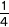 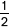 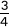 Round decimals with 1 decimal place to the nearest whole number.Compare numbers with the same number of decimal places up to 2 decimal places.Solve simple measure and money problems involving fractions and decimals to 2 decimal places.Convert between different units of measure [for example, kilometre to metre].Number – DecimalsRecognise and write decimal equivalents to , , .Round decimals with 1 decimal place to the nearest whole number.Compare numbers with the same number of decimal places up to 2 decimal places.Solve simple measure and money problems involving fractions and decimals to 2 decimal places.Convert between different units of measure [for example, kilometre to metre].Number – DecimalsRecognise and write decimal equivalents to , , .Round decimals with 1 decimal place to the nearest whole number.Compare numbers with the same number of decimal places up to 2 decimal places.Solve simple measure and money problems involving fractions and decimals to 2 decimal places.Convert between different units of measure [for example, kilometre to metre].Number – DecimalsRecognise and write decimal equivalents to , , .Round decimals with 1 decimal place to the nearest whole number.Compare numbers with the same number of decimal places up to 2 decimal places.Solve simple measure and money problems involving fractions and decimals to 2 decimal places.Convert between different units of measure [for example, kilometre to metre].Number – DecimalsRecognise and write decimal equivalents to , , .Round decimals with 1 decimal place to the nearest whole number.Compare numbers with the same number of decimal places up to 2 decimal places.Solve simple measure and money problems involving fractions and decimals to 2 decimal places.Convert between different units of measure [for example, kilometre to metre].Number – DecimalsRecognise and write decimal equivalents to , , .Round decimals with 1 decimal place to the nearest whole number.Compare numbers with the same number of decimal places up to 2 decimal places.Solve simple measure and money problems involving fractions and decimals to 2 decimal places.Convert between different units of measure [for example, kilometre to metre].Number – DecimalsRecognise and write decimal equivalents to , , .Round decimals with 1 decimal place to the nearest whole number.Compare numbers with the same number of decimal places up to 2 decimal places.Solve simple measure and money problems involving fractions and decimals to 2 decimal places.Convert between different units of measure [for example, kilometre to metre].Number – DecimalsRecognise and write decimal equivalents to , , .Round decimals with 1 decimal place to the nearest whole number.Compare numbers with the same number of decimal places up to 2 decimal places.Solve simple measure and money problems involving fractions and decimals to 2 decimal places.Convert between different units of measure [for example, kilometre to metre].Number – DecimalsRecognise and write decimal equivalents to , , .Round decimals with 1 decimal place to the nearest whole number.Compare numbers with the same number of decimal places up to 2 decimal places.Solve simple measure and money problems involving fractions and decimals to 2 decimal places.Convert between different units of measure [for example, kilometre to metre].Number – DecimalsRecognise and write decimal equivalents to , , .Round decimals with 1 decimal place to the nearest whole number.Compare numbers with the same number of decimal places up to 2 decimal places.Solve simple measure and money problems involving fractions and decimals to 2 decimal places.Convert between different units of measure [for example, kilometre to metre].Measurement: TimeConvert between different units of measure [for example, kilometre to metre; hour to minute].Read, write and convert time between analogue and digital 12- and 24-hour clocks.Solve problems involving converting from hours to minutes, minutes to seconds, years to months, weeks to days.Measurement: TimeConvert between different units of measure [for example, kilometre to metre; hour to minute].Read, write and convert time between analogue and digital 12- and 24-hour clocks.Solve problems involving converting from hours to minutes, minutes to seconds, years to months, weeks to days.Measurement: TimeConvert between different units of measure [for example, kilometre to metre; hour to minute].Read, write and convert time between analogue and digital 12- and 24-hour clocks.Solve problems involving converting from hours to minutes, minutes to seconds, years to months, weeks to days.Measurement: TimeConvert between different units of measure [for example, kilometre to metre; hour to minute].Read, write and convert time between analogue and digital 12- and 24-hour clocks.Solve problems involving converting from hours to minutes, minutes to seconds, years to months, weeks to days.Measurement: TimeConvert between different units of measure [for example, kilometre to metre; hour to minute].Read, write and convert time between analogue and digital 12- and 24-hour clocks.Solve problems involving converting from hours to minutes, minutes to seconds, years to months, weeks to days.Measurement: TimeConvert between different units of measure [for example, kilometre to metre; hour to minute].Read, write and convert time between analogue and digital 12- and 24-hour clocks.Solve problems involving converting from hours to minutes, minutes to seconds, years to months, weeks to days.Consolidation formal Written methodsConsolidation formal Written methodsConsolidation formal Written methodsT5 Week 1T5 Week 1T5 Week 1T5 Week 2T5 Week 2T5 Week 2T5 Week 3T5 Week 3T5 Week 3T5 Week 4T5 Week 4T5 Week 4T5 Week 5T5 Week 5T5 Week 5T6 Week 1T6 Week 1T6 Week 1T6 Week 2T6 Week 2T6 Week 3T6 Week 3T6 Week 3T6 Week 3T6 Week 4T6 Week 4T6 Week 4T6 Week 5T6 Week 5T6 Week 5T6 Week 6T6 Week 6T6 Week 6T6 Week 7 T6 Week 7 T6 Week 7 T6 Week  8 (2 days)T6 Week  8 (2 days)SummerSummerMeasurement – MoneyEstimate, compare and calculate different measures, including money in pounds and pence.Solve simple measure and money problems involving fractions and decimals to 2 decimal places.Measurement – MoneyEstimate, compare and calculate different measures, including money in pounds and pence.Solve simple measure and money problems involving fractions and decimals to 2 decimal places.Measurement – MoneyEstimate, compare and calculate different measures, including money in pounds and pence.Solve simple measure and money problems involving fractions and decimals to 2 decimal places.Measurement – MoneyEstimate, compare and calculate different measures, including money in pounds and pence.Solve simple measure and money problems involving fractions and decimals to 2 decimal places.Measurement – MoneyEstimate, compare and calculate different measures, including money in pounds and pence.Solve simple measure and money problems involving fractions and decimals to 2 decimal places.Measurement – MoneyEstimate, compare and calculate different measures, including money in pounds and pence.Solve simple measure and money problems involving fractions and decimals to 2 decimal places.Geometry -  Properties of ShapeCompare and classify geometric shapes, including quadrilaterals and triangles, based on their properties and sizes.Identify acute and obtuse angles and compare and order angles up to 2 right angles by size.Identify lines of symmetry in 2-D shapes presented in different orientations.Complete a simple symmetric figure with respect to a specific line of symmetry.Geometry – Position and DirectionDescribe positions on a 2-D grid as coordinates in the first quadrant.Describe movements between positions as translations of a given unit to the left/right and up/down.Plot specified points and draw sides to complete a given polygon.Geometry -  Properties of ShapeCompare and classify geometric shapes, including quadrilaterals and triangles, based on their properties and sizes.Identify acute and obtuse angles and compare and order angles up to 2 right angles by size.Identify lines of symmetry in 2-D shapes presented in different orientations.Complete a simple symmetric figure with respect to a specific line of symmetry.Geometry – Position and DirectionDescribe positions on a 2-D grid as coordinates in the first quadrant.Describe movements between positions as translations of a given unit to the left/right and up/down.Plot specified points and draw sides to complete a given polygon.Geometry -  Properties of ShapeCompare and classify geometric shapes, including quadrilaterals and triangles, based on their properties and sizes.Identify acute and obtuse angles and compare and order angles up to 2 right angles by size.Identify lines of symmetry in 2-D shapes presented in different orientations.Complete a simple symmetric figure with respect to a specific line of symmetry.Geometry – Position and DirectionDescribe positions on a 2-D grid as coordinates in the first quadrant.Describe movements between positions as translations of a given unit to the left/right and up/down.Plot specified points and draw sides to complete a given polygon.Geometry -  Properties of ShapeCompare and classify geometric shapes, including quadrilaterals and triangles, based on their properties and sizes.Identify acute and obtuse angles and compare and order angles up to 2 right angles by size.Identify lines of symmetry in 2-D shapes presented in different orientations.Complete a simple symmetric figure with respect to a specific line of symmetry.Geometry – Position and DirectionDescribe positions on a 2-D grid as coordinates in the first quadrant.Describe movements between positions as translations of a given unit to the left/right and up/down.Plot specified points and draw sides to complete a given polygon.Geometry -  Properties of ShapeCompare and classify geometric shapes, including quadrilaterals and triangles, based on their properties and sizes.Identify acute and obtuse angles and compare and order angles up to 2 right angles by size.Identify lines of symmetry in 2-D shapes presented in different orientations.Complete a simple symmetric figure with respect to a specific line of symmetry.Geometry – Position and DirectionDescribe positions on a 2-D grid as coordinates in the first quadrant.Describe movements between positions as translations of a given unit to the left/right and up/down.Plot specified points and draw sides to complete a given polygon.Geometry -  Properties of ShapeCompare and classify geometric shapes, including quadrilaterals and triangles, based on their properties and sizes.Identify acute and obtuse angles and compare and order angles up to 2 right angles by size.Identify lines of symmetry in 2-D shapes presented in different orientations.Complete a simple symmetric figure with respect to a specific line of symmetry.Geometry – Position and DirectionDescribe positions on a 2-D grid as coordinates in the first quadrant.Describe movements between positions as translations of a given unit to the left/right and up/down.Plot specified points and draw sides to complete a given polygon.Geometry -  Properties of ShapeCompare and classify geometric shapes, including quadrilaterals and triangles, based on their properties and sizes.Identify acute and obtuse angles and compare and order angles up to 2 right angles by size.Identify lines of symmetry in 2-D shapes presented in different orientations.Complete a simple symmetric figure with respect to a specific line of symmetry.Geometry – Position and DirectionDescribe positions on a 2-D grid as coordinates in the first quadrant.Describe movements between positions as translations of a given unit to the left/right and up/down.Plot specified points and draw sides to complete a given polygon.Geometry -  Properties of ShapeCompare and classify geometric shapes, including quadrilaterals and triangles, based on their properties and sizes.Identify acute and obtuse angles and compare and order angles up to 2 right angles by size.Identify lines of symmetry in 2-D shapes presented in different orientations.Complete a simple symmetric figure with respect to a specific line of symmetry.Geometry – Position and DirectionDescribe positions on a 2-D grid as coordinates in the first quadrant.Describe movements between positions as translations of a given unit to the left/right and up/down.Plot specified points and draw sides to complete a given polygon.Geometry -  Properties of ShapeCompare and classify geometric shapes, including quadrilaterals and triangles, based on their properties and sizes.Identify acute and obtuse angles and compare and order angles up to 2 right angles by size.Identify lines of symmetry in 2-D shapes presented in different orientations.Complete a simple symmetric figure with respect to a specific line of symmetry.Geometry – Position and DirectionDescribe positions on a 2-D grid as coordinates in the first quadrant.Describe movements between positions as translations of a given unit to the left/right and up/down.Plot specified points and draw sides to complete a given polygon.Assessment WeekAssessment WeekAssessment WeekStatisticsInterpret and present discrete and continuous data using appropriate graphical methods, including bar charts and time graphs.Solve comparison, sum and difference problems using information presented in bar charts, pictograms, tables and other graphs.StatisticsInterpret and present discrete and continuous data using appropriate graphical methods, including bar charts and time graphs.Solve comparison, sum and difference problems using information presented in bar charts, pictograms, tables and other graphs.StatisticsInterpret and present discrete and continuous data using appropriate graphical methods, including bar charts and time graphs.Solve comparison, sum and difference problems using information presented in bar charts, pictograms, tables and other graphs.StatisticsInterpret and present discrete and continuous data using appropriate graphical methods, including bar charts and time graphs.Solve comparison, sum and difference problems using information presented in bar charts, pictograms, tables and other graphs.StatisticsInterpret and present discrete and continuous data using appropriate graphical methods, including bar charts and time graphs.Solve comparison, sum and difference problems using information presented in bar charts, pictograms, tables and other graphs.StatisticsInterpret and present discrete and continuous data using appropriate graphical methods, including bar charts and time graphs.Solve comparison, sum and difference problems using information presented in bar charts, pictograms, tables and other graphs.StatisticsInterpret and present discrete and continuous data using appropriate graphical methods, including bar charts and time graphs.Solve comparison, sum and difference problems using information presented in bar charts, pictograms, tables and other graphs.StatisticsInterpret and present discrete and continuous data using appropriate graphical methods, including bar charts and time graphs.Solve comparison, sum and difference problems using information presented in bar charts, pictograms, tables and other graphs.StatisticsInterpret and present discrete and continuous data using appropriate graphical methods, including bar charts and time graphs.Solve comparison, sum and difference problems using information presented in bar charts, pictograms, tables and other graphs.Measurement – AreaFind the area of rectilinear shapes by counting squares.Measurement – AreaFind the area of rectilinear shapes by counting squares.Measurement – AreaFind the area of rectilinear shapes by counting squares.Excellence ActivitiesExcellence ActivitiesExcellence ActivitiesExcellence ActivitiesExcellence ActivitiesExcellence ActivitiesExcellence ActivitiesExcellence Activities